Aşağıda bir dizi sıfat yer almaktadır. Bu sıfatların sizi ne derece yansıttığını her bir sıfatın sağ tarafında yer alan kutucuğa 0 – 5 arasında değişen bir rakam yazarak değerlendiriniz. Buna göre 0 (sıfır) bu sıfatın sizi Hiç Yansıtmadığı, 5 ise Çok Yansıttığı anlamına gelmektedir.Hiç Yansıtmıyor	Çok Yansıtıyor0	1	2	3	4	5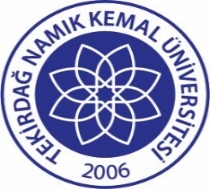 TNKÜ                                         KARİYER UYGULAMA VE ARAŞTIRMA MERKEZİ  KİŞİLİK FORMU             Doküman No: EYS-FRM-558TNKÜ                                         KARİYER UYGULAMA VE ARAŞTIRMA MERKEZİ  KİŞİLİK FORMU             Hazırlama Tarihi: 07.11.2022TNKÜ                                         KARİYER UYGULAMA VE ARAŞTIRMA MERKEZİ  KİŞİLİK FORMU             Revizyon Tarihi: --TNKÜ                                         KARİYER UYGULAMA VE ARAŞTIRMA MERKEZİ  KİŞİLİK FORMU             Revizyon No: 0TNKÜ                                         KARİYER UYGULAMA VE ARAŞTIRMA MERKEZİ  KİŞİLİK FORMU             Toplam Sayfa Sayısı: 1R - 3R-3 Toplam1Pratiğim2Geleneklere bağlıyım3Sonuç odaklıyım4Açık sözlüyüm5İnsanlara mesafeliyimI - 3I-3 Toplam6Meraklıyım7Çalışkanım8Sorgulayıcıyım9Entelektüelim10AnalitiğimA - 3A-3 Toplam11Hayal gücü zengin biriyim12Özgünüm13Duygusalım14Sezgilerim güçlüdür15YaratıcıyımS - 3S-3 Toplam16Yardımseverim17Empatiyim18Anlayışlıyım19Sabırlıyım20DuyarlıyımE - 3E-3 Toplam21Hırslıyım22Girişkenim23Rekabetçiyim24Risk almayı severim25ÖzgüvenliyimC - 3C-3 Toplam26Düzenliyim27Dikkatliyim28Detaycıyım29Sistematiğim30Kuralcıyım